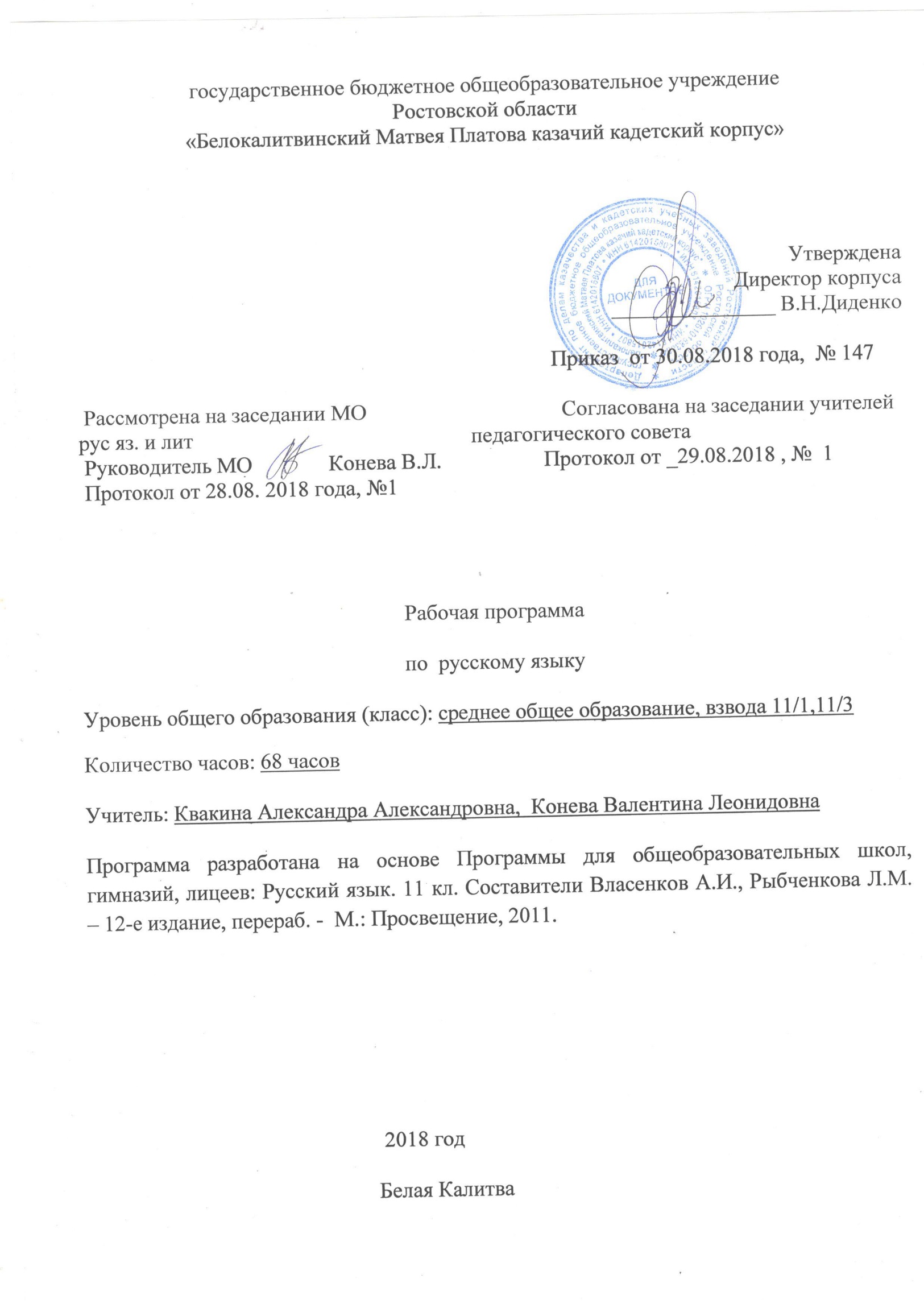                                                     ПОЯСНИТЕЛЬНАЯ ЗАПИСКА.Данная программа разработана с учетом следующей нормативной базы:- Федеральный закон от 29.12.2012 г. № 273-ФЗ « Об образовании Российской Федерации»;- Приказ Минобразования России от 05.03.2004 № 1089 «Об утверждении федерального компонента  государственных образовательных стандартов начального общего, основного общего и среднего(полного)»;- Приказ Минобразования России от 05.03.2004 № 1089 «Об утверждении федерального базисного учебного плана и примерных учебных планов для образовательных учреждений Российской Федерации, реализующих программы общего образования» (в ред. Приказов Минобрнауки РФ от 20.08.2008 № 241, от 30.08.2010 № 889, от 03.06.2011 № 1994, от 01.02.2012 № 74);-  приказ Минобрнауки России от 31.03.2014г. № 253 «Об утверждении федеральных перечней учебников, рекомендованных к использованию в образовательном процессе в ОУ, реализующих образовательные программы общего образования и имеющих государственную аккредитацию, на 2014- 2015 уч.год» с изменениями, внесенными:приказом Минобрнауки России от 8 июня 2015 года № 576; 
приказом Минобрнауки России от 28 декабря 2015 года № 1529; 
приказом Минобрнауки России от 26 января 2016 года № 38. приказом  Минобрнауки России от 21 апреля 2016 года № 459приказом Минобрнауки России от 29 декабря 2016 года № 1677 приказом  Минобрнауки России от 26 января 2017 года № 15 - письмо МО РО от 24.04.2018 г., № 24/4.1-5705 «Рекомендации по составлению учебного плана образовательных организаций, реализующих программы общего образования, расположенных на территории РО на 2018-2019 уч.год»;- Учебный план кадетского корпуса на 2018 – 2019 учебный год;- Авторская программа: Русский язык. 11 кл. Составители Власенков А.И., Рыбченкова Л.М. – 12-е издание, перераб. -  М.: Просвещение, 2011; - Учебник:  Грамматика. Текст. Стили речи: учеб. Для 10-11 кл. общеобразовательных учреждений / А.И.Власенков, Л.М.Рыбченкова. – М.: Просвещение, 2014-2018.                                                             Общая характеристика учебного предметаВладение русским языком, умение общаться, добиваться успеха в процессе коммуникации являются теми характеристиками личности, которые во многом определяют достижения выпускника школы практически во всех областях жизни, способствуют его социальной адаптации к изменяющимся условиям современного мира. Как средство познания действительности русский язык обеспечивает развитие интеллектуальных и творческих способностей старшеклассника, развивает его абстрактное мышление, память и воображение, формирует навыки самостоятельной учебной деятельности, самообразования и самореализации личности. Будучи формой хранения и усвоения различных знаний, русский язык неразрывно связан со всеми школьными предметами и влияет на качество их усвоения, а в перспективе способствует овладению будущей профессией.Содержание обучения русскому языку на базовом уровне, как и на предшествующем этапе, структурировано на основе компетентностного подхода. В соответствии с этим в старших классах развиваются и совершенствуются коммуникативная, языковая, лингвистическая (языковедческая) и культуроведческая компетенции.Коммуникативная компетенция – овладение всеми видами речевой деятельности и основами культуры устной и письменной речи, умениями и навыками использования языка в различных сферах и ситуациях общения, соответствующих опыту, интересам, психологическим особенностям учащихся старшей школы.Языковая и лингвистическая (языковедческая) компетенции – систематизация знаний о языке как знаковой системе и общественном явлении, его устройстве, развитии и функционировании; общих сведений о лингвистике как науке; овладение основными нормами русского литературного языка, обогащение словарного запаса и грамматического строя речи учащихся; совершенствование способности к анализу и оценке языковых явлений и фактов, умения пользоваться различными лингвистическими словарями.Культуроведческая компетенция – осознание языка как формы выражения национальной культуры, взаимосвязи языка и истории народа, национально-культурной специфики русского языка, владение нормами русского речевого этикета, культурой межнационального общения.В основу программы положена идея личностно ориентированного и когнитивно-коммуникативного (сознательно-коммуникативного) обучения русскому языку. Курс ориентирован на синтез языкового, речемыслительного и духовного развития учащихся старшей школы. Русский язык представлен в примерной программе перечнем не только тех дидактических единиц, которые отражают устройство языка, но и тех, которые обеспечивают речевую деятельность. Каждый тематический блок примерной программы включает перечень лингвистических понятий, обозначающих языковые и речевые явления, указывает на особенности функционирования этих явлений и называет основные виды учебной деятельности, которые отрабатываются в процессе изучения данных понятий. Таким образом, рабочая программа создает условия для реализации углубления деятельностного подхода к изучению русского языка в старших классах.На базовом уровне, прежде всего, решаются проблемы, связанные с формированием общей культуры, с развивающими и воспитательными задачами образования, с задачами социализации личности. Таким образом, базовая школа обеспечивает общекультурный уровень человека, способного к продолжению обучения в образовательных учреждениях высшей школы.Цели обучения русскому языку на базовом уровнеКурс русского языка в XI классе направлен на достижение следующих целей, обеспечивающих реализацию личностно ориентированного, когнитивно-коммуникативного, деятельностного подходов к обучению родному языку:• воспитание гражданина и патриота; формирование представления о русском языке как духовной, нравственной и культурной ценности народа; осознание национального своеобразия русского языка; овладение культурой межнационального общения;• дальнейшее развитие и совершенствование способности и  готовности к речевому взаимодействию и социальной адаптации; готовности к трудовой деятельности, осознанному выбору профессии; навыков самоорганизации и саморазвития; информационных умений и навыков;• освоение знаний о русском языке как многофункциональной знаковой системе и общественном явлении; языковой норме и ее разновидностях; нормах речевого поведения в различных сферах общения;• овладение умениями опознавать, анализировать, классифицировать языковые факты, оценивать их с точки зрения нормативности; различать функциональные разновидности языка и моделировать речевое поведение в соответствии с задачами общения;• применение полученных знаний и умений в собственной речевой практике; повышение уровня речевой культуры, орфографической и пунктуационной грамотности.Место предмета «Русский язык» в федеральном базисном учебном планеФедеральный базисный учебный план для образовательных учреждений Российской Федерации предусматривает обязательное изучение русского языка на базовом уровне среднего (полного) общего образования в объеме в 11 классе – 34 часа.  На основании базисного учебного плана  Государственного бюджетного общеобразовательного учреждения Ростовской области  кадетской школы – интерната «Белокалитвинский Матвея Платова казачий кадетский корпус», предусматривающего в 2018-2019 учебном году 34 учебные недели, и школьного компонента, увеличивающего количество учебных часов на 1 час в неделю, календарно — тематическое планирование составлено на 68 часов. Таким образом, содержание учебного предмета в сравнении с авторской программой увеличено в два раза.Увеличение количества учебных часов позволяет спланировать отдельные уроки по подготовке к ЕГЭ, увеличить количество практических работ, проводить уроки по обучению творческой части экзаменационной работы, провести уроки по повторению изученного материала в 11 классе:Увеличение часов  на повторение в начале учебного года  объясняется большим объемом материала для отработки навыков  основных правил орфографии, связанных с правописанием различных частей речи. Количество часов раздела «Синтаксис и пунктуация» увеличено с 6 до 28. Это связано с отработкой умения решать тестовые задания, предполагающие пунктуационную грамотность выпускников. Систематизация знаний и умений по темам данного раздела позволит обучающимся выработать навык решения заданий базового и высокого уровней экзаменационной работы. Каждый раздел включает в себя уроки «Подготовка к ЕГЭ», на которых будет проводиться поэтапное обучение написанию сочинения в формате ЕГЭ. Поскольку в ходе обучения будут затрагиваться вопросы лингвистики, стилей и типов речи, уменьшено количество часов разделов «Разговорный стиль речи» и «Общие сведения о языке».ОСНОВНОЕ СОДЕРЖАНИЕ ПРОГРАММЫ Повторение (10 ч)Официально-деловой стиль речи (4 ч)Официально-деловой стиль, сферы его использования, назначение. Основные признаки официально-делового стиля: точность, неличный характер, стандартизированность, стереотипность построения текстов и их предписывающий характер. Лексические, морфологические, синтаксические особенности делового стиля.Основные жанры официально-делового стиля: заявление, доверенность, расписка, объявление,деловое письмо, резюме, автобиография. Форма делового документа.Синтаксис и пунктуация (28 ч)Обобщающее повторение синтаксиса. Грамматическая основа простого предложения, виды его осложнения, типы сложных предложений, предложения с прямой речью. Способы оформления чужой речи. Цитирование. Нормативное построение словосочетаний и предложений разных типов. Интонационное богатство русской речи. Принципы и функции русской пунктуации. Смысловая роль знаков препинания. Роль пунктуации в письменном общении. Факультативные и альтернативные знаки препинания. Авторское употребление знаков препинания. Синтаксическая синонимия как источник богатства и выразительности русской речи. Синтаксический разбор словосочетания, простого и сложного предложений, предложения с прямой речью.Публицистический стиль речи (6 ч)Особенности публицистического стиля речи. Средства эмоциональной выразительности в публицистическом стиле. Очерк, эссе.Устное выступление. Дискуссия. Использование учащимися средств публицистического стиля в собственной речи.Разговорная речь (2 ч)Разговорная речь, сферы ее использования, назначение. Основные признаки разговорной речи:неофициальность, экспрессивность, неподготовленность, автоматизм, обыденность содержания, преимущественно диалогическая форма. Фонетические, интонационные, лексические, морфологические, синтаксические особенности разговорной речи.Невербальные средства общения. Культура разговорной речи. Особенности речевого этикета в официально-деловой, научной и публицистической сферах общения.Язык художественной литературы (6 ч)Общая характеристика художественного стиля (языка художественной литературы): образность, средств, языковых средств других стилей, выражение эстетической функции национального языка.Язык как первоэлемент художественной литературы, один из основных элементов структуры художественного произведения.Источники богатства и выразительности русской речи. Изобразительно-выразительные возможности морфологических форм и синтаксических конструкций. Стилистические функции порядка слов.Основные виды тропов, их использование мастерами художественного слова. Стилистические фигуры, основанные на возможностях русского синтаксиса.Анализ художественно-языковой формы произведений русской классической и современной литературы, развитие на этой основе восприимчивости художественной формы, образных средств, эмоционального и эстетического содержания произведения.Общие сведения о языке (2 ч)Язык как система. Основные уровни языка.Нормы современного русского литературного языка, их описание и закрепление в словарях, грамматиках, учебных пособиях, справочниках. Роль мастеров художественного слова в становлении, развитии и совершенствовании языковых норм.Выдающиеся ученые-русисты.Повторение (10 ч)Требования к знаниям, умениям и навыкамПо окончании 11 класса учащиеся должны:-иметь предусмотренные образовательным минимумом знания о фонетической, лексической и грамматической системах русского языка, о тексте и стилях речи;-владеть читательскими умениями, достаточными для продуктивной самостоятельной работы с литературой разных стилей и жанров;-уметь передавать содержание прочитанного близко к тексту, сжато, выборочно, с изменением последовательности содержания, с выделением элементов, отражающих Идейный смысл произведения, с выражением собственных суждений о прочитанном, - в устной и письменной формах;-владеть орфографической, пунктуационной, речевой грамотностью в объеме, достаточном для свободного пользования русским языком в учебных и иных целях в устной и письменной формах; -производить фонетический, лексический, словообразовательный, морфологический, синтаксический, речеведческий разбор, анализ художественного текста;-знать структуру контрольно – измерительных материалов ЕГЭ;-уметь решать тестовые задания с выбором ответа, тестовые задания с кратким ответом;-знать структуру написания и критерии проверки творческой части ЕГЭ; записывать аргументированный ответ, использовать читательский и жизненный опыт для создания собственного текста;-пользоваться языковыми средствами точной передачи мысли при построении научно-учебного, научно-популярного высказывания, правильно употребляя термины, обеспечивая простоту и ясность предложений, структурную четкость высказывания;-составлять реферат по нескольким источникам, выступать с ним, отвечать на вопросы по теме реферата, защищать развиваемые в нем положения;-участвовать в диспуте, дискуссии;-иметь представление о социальной сущности языка, его функциях и структуре, о языковой норме и происходящих в русском языке изменениях, о его взаимосвязи с другими языками.Учебно – тематический план по русскому языку в 11 классе                                ТЕМАТИЧЕСКОЕ ПЛАНИРОВАНИЕ ПО РУССКОМУ ЯЗЫКУ В 11 ВЗВОДЕ УМК  А.И. ВЛАСЕНКОВА 68 ЧАСОВ (2 ЧАСА В НЕДЕЛЮ)                       Система оценивания уровня подготовки учащихся.ДИКТАНТ — одна из основных форм проверки орфографической и пунктуационной грамотности. Для диктантов используются связные тексты, отвечающие нормам современного литературного языка.Объем диктанта для XI класса – до 200 слов. Контрольный словарный диктант проверяет усвоение слов с непроверяемыми и труднопроверяемыми орфограммами. Он может состоять из 35-40 слов.Для контрольных диктантов подобраны тексты, в которых изучаемые в данной теме орфограммы и пунктограммы представлены не менее чем 2 — 3 случаями. Из изученных ранее орфограмм и пунктограмм включаются основные; они представлены 1 — 3 случаями. В целом количество проверяемых орфограмм и пунктограмм не превышает 16 различных орфограмм и 3 — 4 пунктограмм. В диктантах не более 10 слов с непроверяемыми и труднопроверяемыми написаниями, правописанию которых ученики специально обучались.До конца первой четверти сохранен объем текста, рекомендованный для предыдущего класса.При оценке диктанта исправляются, но не учитываются орфографические и пунктуационные ошибки:1) в переносе слов;	2) на правила, которые не включены в школьную программу;3) на еще не изученные правила;4) в словах с непроверяемыми написаниями, над которыми не проводилась специальная работа;5) в передаче авторской пунктуации.Исправляются, но не учитываются описки, неправильные написания, искажающие звуковой облик слова, например: «ра-по-тает» (вместо работает), «дулпо» (вместо дупло), «мемля» (вместо земля).К негрубым относятся ошибки:	1)  исключения из правил;2)  написание большой буквы в составных собственных наименованиях;3) случаи слитного и раздельного написания приставок в наречиях, образованных от существительных с предлогами, правописание которых не регулируется правилами;4) случаи раздельного и слитного написания НЕ с прилагательными и причастиями, выступающими в роли сказуемого;5) написание Ы - И после приставок;6) случаи трудного различения НЕ и НИ (Куда он только не обращался! Куда он ни обращался, никто не мог дать ему ответ. Никто иной не...; не кто иной, как; ничто иное не...; не что иное, как и др.);7) собственные именх нерусского происхождения;8) случаи, когда вместо одного знака препинания поставлен другой;9) пропуск одного из сочетающихся знаков препинания или в нарушении их последовательности.Необходимо учитывать также повторяемость и однотипность ошибок. Если ошибка повторяется в одном и том же слове или в корне однокоренных слов, то она считается за одну ошибку.Однотипными считаются ошибки на одно правило, если условия выбора правильного написания заключены в грамматических (в армии, вообще; колют, борются) и фонетических (пирожок, сверчок) особенностях данного слова.Не считаются однотипными ошибки на такое правило, в котором для выяснения правильного написания одного слова требуется подобрать другое (опорное) слово или его форму (вода — воды, рот — ротик, грустный — грустить, резкий — резок).Первые три однотипные ошибки считаются за одну ошибку, каждая следующая подобная ошибка учитывается самостоятельно. Оценка выполнения дополнительных заданий:Оценка «5» ставится, если ученик выполнил все задания верно.Оценка «4» ставится, если ученик выполнил правильно не менее3/4 заданий.Оценка «3» ставится за работу, в которой правильно выполнено не менее половины заданий.Оценка «2» ставится за работу, в которой не выполнено более половины заданий.ИЗЛОЖЕНИЕ И СОЧИНЕНИЕ Сочинения и изложения — основные формы проверки умения правильно и последовательно излагать мысли, уровня речевой подготовки учащихся.Объем текста для подробного изложения и сочинения в VI классе  составляет 150-200 слов (1,5-2 страницы).Любое сочинение и изложение оценивается двумя отметками: первая ставится за содержание и речевое оформление, вторая - за грамотность, т. е. за соблюдение орфографических, пунктуационных и языковых норм. Обе оценки считаются оценками по русскому языку. В связи с введением новых форм итогового контроля по русскому языку в 11 классе возникает необходимость в изменении вида промежуточного контроля, проводимого в течение учебного года, а также в оценивании работ текущего тематического и итогового контроля.ТЕСТ – одна из форм контроля умений, применяемая после изучения темы или раздела. Количество тестовых заданий определяется целью, которую ставит учитель.Проверка сочинений – рассуждений осуществляется по критериям, предложенным для работы экспертов и опубликованных на сайте www.fipi.ru.              ПЕРЕЧЕНЬ УЧЕБНО - МЕТОДИЧЕСКИХ СРЕДСТВ ОБУЧЕНИЯ.Власенков А.И., Николина Н.А., Рыбченкова Л.М.: Русский язык. Программы общеобразовательных учреждений. Сборник. 10-11 классы. – М.: Просвещение, 2011.Власенков А.И.  Русский язык. 10-11 классы: Учебник для общеобразовательных учреждений: базовый уровень/ А.И. Власенков, Л.М. Рыбченкова; Рос.акад. наук, Рос. акад. образования, изд-во «Просвещение». – 4-е изд. – М.: Просвещение, 2014-18.Диктанты по русскому языку. 10-11 классы. К учебнику Власенкова А.И., Рыбченковой Л.М. «Русский язык. Грамматика. Стили речи». – М.: Просвещение, 2012.УЧЕБНОЕ,  УЧЕБНО-МЕТОДИЧЕСКОЕ И РЕСУРСНОЕ  ОБЕСПЕЧЕНИЕОборудование:Компьютер учителяПринтерМультимедийная установкаДля обучающихся:Учебник:Власенков А.И.  Русский язык. 10-11 классы: Учебник для общеобразовательных учреждений: базовый уровень/ А.И. Власенков, Л.М. Рыбченкова; Рос.акад. наук, Рос. акад. образования, изд-во «Просвещение». – 4-е изд. – М.: Просвещение, 2014.Для учителя:Государственный стандарт основного общего образования по русскому языку;Программа основного общего образования по русскому языку для общеобразовательных учреждений с русским языком обучения;Концепция модернизации Российского образования;Требования к оснащению образовательного процесса в соответствии с содержательным наполнением учебных предметов Федерального компонента государственного стандарта общего образования;Методическое письмо о преподавании учебного предмета «Русский (родной) язык в условиях введения федерального компонента государственного стандарта общего образования»;Федеральный компонент Государственного образовательного стандарта общего образования, утверждённый приказом Минобразования России от 05.03.2004 г. №1089 «Об утверждении федерального компонента государственных стандартов начального общего, основного общего и среднего (полного) общего образования»;Приказ Министерства образования и науки Российской Федерации (Минобрнауки России) от 19 декабря 2012 г. N 1067 г. Москва «Об утверждении федеральных перечней учебников, рекомендованных (допущенных) к использованию в образовательном процессе в образовательных учреждениях, реализующих образовательные программы общего образования и имеющих государственную аккредитацию, на 2013/14 учебный год»;Требования к оснащению образовательного процесса в соответствии с содержательным наполнением учебных предметов Федерального компонента Государственного стандарта  общего образования. Русский язык.Печатные пособия. Ахременкова Л. А. Тренинг по пунктуации: 9-11 классы. Москва: Творческий центр, 2010. Блинов Г. И. Упражнения, задания и ответы по пунктуации.
Москва: "Просвещение", 2011.Гольцова Н.Г., Шамшин И.В., Мищерина М.А. Русский язык. 10-11 классы: Учебник для общеобразовательных учреждений. – 7-е изд. – М.: ООО ТИД «Русское слово -РС», 2010.Гостева Ю.Н., Львов В.В. ЕГЭ. Русский язык. Тематическая рабочая тетрадь ФИПИ, 2012.Егораева Г.Т., и др. ЕГЭ. Русский язык. Самостоятельная подготовка к ЕГЭ. Универсальные материалы с методическими рекомендациями, решениями и ответами, М.: «Экзамен», 2013.Единый государственный экзамен: русский язык: контрольные измерительные материалы: 2012-2013/ под редакцией И.П. Цыбулько. М.: «Просвещение», 2013.Пахнова Т.М. Русский язык. Работа с текстом при подготовке к экзамену. 10 – 11 классы. М.: 2013.Петровская С. С. Сборник диктантов по русскому языку:10-11 классы. Москва: "Просвещение", 2010. Розенталь Д. Э., Голуб И. Б. Русский язык: Орфография, пунктуация. Москва: Айрис-пресс, 2012.Цыбулько И.П. ЕГЭ 2018: русский язык: тренировочные задания. / И.П. Цыбулько, С.И.Львова, В.А. Коханова. М.: Эксмо, 2018.Мультимедийные пособия.«Фраза» Программа-тренажер по правилам орфографии и пунктуации для школьников и   абитуриентов.1-С Репетитор «Русский язык» Обучающая программа для школьников старших классов и абитуриентов.Электронный репетитор-тренажер «Курс русского языка»Образовательный комплекс «1С: Школа. Академия речевого этикета»Тестирующая программа для школьников и абитуриентов.  Кирилл и Мефодий.Обучающая программа (орфографический тренажер) для школьников от 10 лет и абитуриентов. Интернет-ресурсы:Словари:http://www.sork.ru – Словарь сокращений русского языкаhttp://www.megakm.ru – Толковый словарь русского языка Ожеговаhttp://www.slovari.ru – Русские словари (Институт им. Виноградова)http://www.gramota.ru – Он-лайновые словари (орфографический, орфоэпический, толково-словообразовательный, словарь имен собственных, словарь антонимов и др.)http://www.imena.org-  Имена.org – популярно об именах и фамилиях   Тренажеры:http://www.repetitor.1c.ru – Тесты по пунктуации в режиме он-лайнhttp://www.gramotey.ericos.ru – Электронный тренажер «Грамотей»http://www.klyaksa.country.ru – Грамматический конкурс «Золотая клякса»http://www.golovolomka.hobby.ru – Головоломки со словамиhttp://капканы-егэ.рф- Задания для подготовки к экзаменуОбразовательные сайты:rusedu.runsportal.rupedsovet.suintergu.rumetodsovet.moy.suzavuch.infouchportal.rufestival.1 september.ruhttp://www.svetozar.ruНормативные документы:     Приложение № 1КОНТРОЛЬНО-ИЗМЕРИТЕЛЬНЫЕ МАТЕРИАЛЫТест 1.Ответами к заданиям 1-24 являются слово, словосочетание или последовательность слов, чисел. Запишите ответ в поле ответа в тексте работы, а затем перенесите в БЛАНК ОТВЕТОВ № 1 справа от номера задания, начиная с первой клеточки, без пробелов, запятых и других дополнительных символов. Каждую букву или цифру пишите в отдельной клеточке в соответствии с приведенными в бланке образцами.Прочитайте текст и выполните задания 1-3.Прочитайте текст.В настоящее время в деловом мире признана важность решения проблемы защиты компьютерных данных. Громкие процессы, связанные с проникновением злоумышленников в корпоративные компьютерные системы, привлекли пристальное внимание не только специалистов в области компьютерной обработки данных, но и директоров компаний.  (…) руководители компаний  поняли, что с пуском в эксплуатацию каждой новой компьютерной системы, имеющей выход в глобальную компьютерную сеть Интернет, они рискуют распахнуть перед различными злоумышленниками окно, через которое те могут беспрепятственно проникать в секретные материалы компании и наносить существенный материальный ущерб.В каком из приведённых ниже предложений верно передана главная информация, содержащаяся в тексте?Важность решения проблемы защиты компьютерных данных признана всеми специалистами в области компьютерной обработки данных.Громкие процессы, связанные с проникновением злоумышленников в корпоративные компьютерные системы, поразили директоров компаний и заставили их действовать.Директора компаний поняли, что каждая новая компьютерная система, связанная с сетью Интернет, должна быть защищена от проникновения злоумышленников во избежание информационного и материального ущерба.По признанию специалистов в области компьютерной обработки данных, злоумышленники наносят существенный материальный ущерб различным компаниям, имеющим выход в глобальную компьютерную сеть Интернет.Ответ_______________ 2. Какое из приведенных ниже слов (сочетаний слов) должно стоять на месте пропуска в третьем (3) предложении текста? Выпишите это слово.наконецпотому чтохотяоднакоэто Ответ_______________ 3. Прочитайте фрагмент словарной статьи, в которой приводятся значения слова ВРЕМЯ. Определите значение, в котором это слово употреблено в первом (1) предложении текста. Выпишите цифру, соответствующую этому значению в приведенном фрагменте словарной статьи.ВРЕМЯ, -мени; мн. времена, -мён, -менам; ср.1. Основная (наряду с пространством) форма существования бесконечно развивающейся материи. Бесконечность пространства и времени. Вне пространства и времени нет движения материи. //
2. Отрезок, промежуток в последовательной смене минут, часов, дней, лет и т.п. Отрезок времени. Уделять много времени учёбе. 3. мн.: времена, -мён.
Период, эпоха (в жизни человечества, какого-л. народа, государства, общества и т.п.). Военное в. Новое, старое в. Былые времена. Во времена Петра Первого. Связь времён. 4. Категория глагола, относящая действие посредством специальных форм в план настоящего, прошлого или будущего. Настоящее, прошедшее, будущее в. Глаголы изменяются по временам. Ответ______________________________  4.  В каком слове ВЕРНО выделена буква, обозначающая ударный гласный звук. Выпишите это слово.звОнимОптовыйнАчалцЕментОтвет________________________________5. В одном из приведенных ниже предложений НЕВЕРНО употреблено выделенное слово. Исправьте ошибку и запишите слово правильно. На месте ВОДНОЙ глади часто возникает грязная болотная трясина, которая постепенно зарастает лесом.Со временем ВОДНАЯ поверхность озера становится зеленоватой или красноватой: в ней поселяются мириады клеток микроводорослей.Незнакомец подарил мне букетик лиловых цветов с ВОДНЫМИ стеблями.ВОДНЫЙ стадион — гордость района и излюбленное место горожан, куда они приходят семьями в выходные дни.Ответ__________________________ 6. В одном из выделенных ниже слов допущена ошибка в образовании формы слова. Исправьте ошибку и запишите слово правильно.четырьмястами рублямиполощущий бельёмного вишенболее вышеОтвет________________________  7. Установите соответствие между предложениями и допущенными в них грамматическими ошибками: к каждой позиции первого столбца подберите соответствующую позицию из второго столбцаА) Поднявшись на смотровую площадку, открывается чудесный вид на Москву.Б) Все, кто рано начинает учить иностранный язык, овладевает им в совершенстве.В) Благодаря современных технологий ученые исследовали глубины озера и нашли под илистым дном  богатейшие залежи нефти.Г) Осуждая своих современников, М.Ю. Лермонтов пишет о том, что я печально смотрю на своё поколенье. Д) Образ поэта-пророка, созданные Пушкиным, определял и его собственную жизнь.ГРАММАТИЧЕСКИЕ ОШИБКИ1)неправильное употребление падежной формы существительного с предлогом2) нарушение связи между подлежащим и сказуемым3) нарушение в построении предложения с несогласованным приложением4) ошибка в построении предложения с однородными членами5) неправильное построение предложения с деепричастным оборотом6) нарушение в построении предложения с причастным оборотом7) неправильное построение предложения с косвенной речьЗапишите в таблицу выбранные цифры под соответствующими буквами.Ответ8. Определите слово, в котором пропущена безударная проверяемая гласная корня. Выпишите это слово, вставив пропущенную букву. ст_рожевойк_лыхаясьраспол_жениег _рячийОтвет______________________   9. Определите ряд, в котором в обоих словах в приставке пропущена одна и та же буква. Выпишите эти слова, вставив пропущенную букву.пр_увеличивать, пр_одолетьбе_дарно,  ра_шифроватьо_далённый,  на_пиленныйиз_мать, дез_нформацияОтвет________________ 10. Выпишите слово, в котором на месте пропуска пишется буква И. А. ключ…вой Б. одол…ватьВ. кра…шек Г. подраг…ватьОтвет________________________  11. Выпишите слово, в котором на месте пропуска пишется буква Е.рокоч_шьнаточ_шьтревож_шьсяраздел_шьнемысл_мыйОтвет________________________ 12.Определите предложение, в котором НЕ со словом пишется СЛИТНО. Раскройте скобки и выпишите это слово.К этому времени из отдела кадров прислали замену (не)допущенной в рейс команде. Бланк с фотографией был (не)заполнен. Ни одна собака в мире (не)считает обыкновенную преданность чем-то необычным.(Не)сильный, но очень холодный ветер косо гнал сухие снежинки.Захар прошел мимо, (не)повернув головы в мою сторону.Ответ____________________  13. Определите предложение, в котором оба выделенных слова пишутся РАЗДЕЛЬНО. Раскройте скобки и выпишите эти два слова.Я человек небогатый; дела мои расстроены, да и к ТОМУ(ЖЕ) мне наскучило кочевать с места на место (В)ТЕЧЕНИЕ целого года.По некоторым мелочам, ПО(ТОМУ), например, как оба они (В) МЕСТЕ варили кофе, я мог заключить, что живут они мирно, благополучно и что они рады гостю.Выражение лица у неё было такое, словно она готова (ТОТ)ЧАС заплакать, (НЕ)СМОТРЯ на то что новости были очень хорошие.(В)СКОРЕ Степан привезёт почту, а ТАК(ЖЕ) продукты.Ответ____________________  14. Укажите все цифры, на месте которых пишется Н.По мнению М.Ю. Лермонтова, ярко одарё(1)ая личность в кругу ничтожеств обрече(2)а на непонимание и одиночество, а если ведёт себя соответстве(3)о «нормам» этого общества, то и на постепе(4)ое самоуничтожение.Ответ_______________  15.Расставьте знаки препинания. Укажите номера предложений, в которых нужно поставить ОДНУ запятую.В гуашевой живописи преимущество имеют плоские и круглые кисти.Я вынул из ящика стола тяжёлые списки романа и черновые тетради и начал их жечь.Сердце то вдруг задрожит и забьётся то безвозвратно тонет в воспоминаниях.Можно любить родник или тропинку тихое озеро или густой лес синюю ночь или светлое утро.В синтаксическом строе двух поэтических текстов мы можем найти как сходства так и различия.16. Расставьте знаки препинания: укажите все цифры, на месте которых в предложении должны стоять запятыеОбразованный на речке (1) пруд (2) по диагонали пересекавший усадьбу Абрамцево (3) явился естественной границей двора с хозяйственными постройками и парка (4) раскинувшегося к юго-востоку от усадебного дома.Ответ______________ 17. Расставьте знаки препинания: укажите все цифры, на месте которых в предложениях должны стоять запятые.Память о том, как принял его первую книгу В.Г. Белинский, осталась с Ф.М. Достоевским (1) видимо (2) навсегда. Писатель всегда (3) исключительно (4) с благодарностью вспоминал о восторженном признании его таланта известным критиком.18.  Расставьте знаки препинания: укажите все цифры, на месте которых в предложениях должны стоять запятые.В тот день мы завтракали втроём (1) и (2) когда подали вишневый кисель (3) сестра капризно сказала (4) что десерт сегодня невкусный.Ответ_______________________ 19. Расставьте знаки препинания: укажите все цифры, на месте которых в предложениях должны стоять запятые. Рядом с нами робко шевелились тени (1) и мне казалось (2) что сюда из прошлого несмело пришли (3) некогда жившие здесь люди (4) чтобы погреться у огня и рассказать о своей жизни.Ответ____________________  Прочитайте текст и выполните задания 20-25.(1)Природа никогда не создаёт шума. (2)Она учит человека величию в тишине. (3)Молчит солнце. (4)Беззвучно разворачивается перед нами звёздное небо. (5)Мало и редко слышим мы что-либо из «сердцевины земли». (6)Милостиво и блаженно покоятся царственные горы. (7)Даже море способно к «глубокой тишине». (8)Самое великое в природе, то, что определяет и решает как таковую нашу судьбу, происходит бесшумно...(9)А человек шумит. (10)0н шумит спозаранку и допоздна, преднамеренно и непреднамеренно, работая и развлекаясь. (11)И этот шум никак не соотносится с достигаемым благодаря ему результатом. (12)Так и хочется сказать, что шум составляет «привилегию» человека в мире, ибо всё, что природа даёт нашему слуху, — это таинственный и многозначительный звук, а не назойливый и пустой шум. (13)Поражённые и захваченные, стоим мы, когда свой голос поднимает гром, вулкан или ураган, и внимаем этому голосу, который вознамерился сказать нам нечто величественное. (14)Рокот Рейнского водопада или моря, обвалы горной лавины, шёпот леса, журчанье ручья, пение соловья мы слышим не как шум, а как речь или песню родственных нам, но таинственных сил. (15)Грохот трамваев, треск и шипение фабрик, рёв мотоциклов, визг тормозящих автомобилей, хлопанье кнута, отбивание косы, резкие звуки мусорных машин и, ах, так часто... рёв радио — это шум, докучливый шум, так ничтожно мало значащий в духовном смысле. (16)Шум присутствует везде, где звук мало значит или вовсе ничего не значит, где громыхание, свистение, жужжание, гудение, рёв, проникая в человека, мало что дают ему. (17)Шум — дерзкий и разочаровывающий, кичливый и пустой, самоуверенный и поверхностный, беспощадный и лживый. (18)Можно привыкнуть к шуму, но никогда нельзя им наслаждаться. (19)Он не таит в себе ничего духовного. (20)Он «говорит», не имея что сказать. (21)Поэтому всякое плохое искусство, всякая глупая речь, всякая пустая книга — шум.(22)При этом шум возникает из духовного «ничто» и растворяется в духовном «ничто». (23)Он выманивает человека из его духовного убежища, из его сосредоточенности, раздражает его, связывает, так что тот живёт уже не духовной, а исключительно внешней жизнью. (24)Говоря языком современной психологии, он прививает человеку «экстравертную установку», ничем не возмещая ему это. (25)Примерно так: «Приветствую тебя, человек!.. (26)Послушай-ка! (27)Впрочем, мне нечего тебе сказать!..»(28)И снова... (29)И снова... (30)Бедный человек подвергается нападкам и даже не может отразить нападающего: «Если тебе нечего сказать, оставь меня в покое». (31)И чем больше человек захвачен шумом, тем привычнее для его души внимание к чисто внешнему. (32)Благодаря шуму внешний мир делается значимым. (33)Он оглушает человека, поглощает его. (34)Шум, так сказать, «ослепляет» восприятие, и человек становится духовно «глух».(35)Шум перекрывает всё: во внешнем — пение мира, откровение природы, вдохновение от космического безмолвия. (36)Во внутреннем — возникновение слова, рождение мелодии, отдохновение души, покой разума. (37)Потому что воистину, где нет тишины, там нет покоя. (38)Где шумит ничтожное, там смолкает Вечное.(39)Робка также и муза. (40)Как легко спугнуть её шумом!.. (41)Нежна её сущность, голос её нежен. (42)А шум — дерзкий парень. (43)Ничего не знает этот грубиян о таинственной изначальной мелодии, которая поднимается из колодца души, иногда вопрошая, иногда взывая, иногда вздыхая. (44)Он вытесняет эту мелодию из земной жизни и земной музыки...(45)От этого бедствия я не знаю утешения. (46)Есть только одно: побороть шум...(По И. Ильину*)*Иван Александрович Ильин (1882—1954) —
 известный русский философ, правовед, 
литературный критик, публицист. 20. Какое из  высказываний соответствует содержанию текста? Укажите номер ответа.Если постараться, то к шуму можно привыкнуть, и он даже понравится.Шум позволяет человеку общаться с внешним миром, не замыкаясь в себе.Рокот моря, звуки горных обвалов или визг автомобильных шин — всё это докучливый шум, мало что дающий человеку.Производить шум — «привилегия» человека, тогда как природа создает таинственные и величественные звуки.21.Какое  из перечисленных утверждений является ошибочным? Укажите номер ответа.21 предложение текста является выводом рассуждения, представленного в предложениях 18—20.В предложении 22—27 представлено рассуждение.Предложения 16—21 содержат рассуждение и описание.В предложениях 35—37 представлено описание.Ответ_______________________22. Из предложений 9-12 выпишите  контекстные антонимы.Ответ______________________________  23. Среди предложений 39—44 найдите такое, которое связано с предыдущим при помощи указательного местоимения и контекстного синонима. Напишите номер этого предложения. Ответ__________________ Прочитайте фрагмент рецензии, составленной на основе текста, который вы анализировали, выполняя задания 20-23. В этом фрагменте рассматриваются языковые особенности текста. Некоторые термины, использованные в рецензии, пропущены. Вставьте на места пропусков (А,Б,В,Г) цифры, соответствующие номеру термина из списка. Запишите в таблицу под каждой буквой соответствующую цифру.Последовательность цифр запишите в бланк ответов № 1 справа от номера задания 24, начиная с первой клеточки, без пробелов, запятых и других дополнительных символов.Каждую цифру пишите в соответствии с приведенными в бланке образцами.24.  Известный философ И. Ильин использует в размышлениях такой троп, как _______ (предложение 42). Противопоставляя ________ (предложения 14 и 15), Ильин выявляет своё отношение к шуму, способному прогнать и музу, которая изображена с помощью такого приёма, как _______ (предложение 41). ___________ («экстравертная установка» в предложении 24) помогает дополнить отношение автора к шуму.Список терминов:риторический вопросряды однородных членовлексический повтортерминэпитетыолицетворениецитированиесравнительный оборотриторическое восклицаниеОтвет  Приложение №2ЛИСТ ФИКСИРОВАНИЯ ИЗМЕНЕНИЙ И ДОПОЛНЕНИЙ                                 В РАБОЧЕЙ ПРОГРАММЕТемаПо программеВ рабочей программеПовторение и углубление изученного в 10 классе материала410Официально – деловой стиль речи44Синтаксис и пунктуация 628Публицистический стиль 66Разговорный стиль речи 42Язык художественной литературы66Общие сведения о языке 42Повторение материала, изученного в 11 классе 19Резерв01Итого:3468№Тема Количество часовВ том числе:В том числе:В том числе:№Тема Количество часовУроки развития речиСочиненияТестовые работыТестовые работы1Повторение и углубление изученного в 10 классе материала1011112Официально – деловой стиль речи4413Синтаксис и пунктуация 282444Публицистический стиль 6415Разговорный стиль речи 236Язык художественной литературы621117Общие сведения о языке 28Повторение материала, изученного в 11 классе 1011Итого:6814677№ п/пТема разделаТурокаТип урокаФорма урокаЭлементы содержанияВиды и формы контроляЭлементы дополнительного содержанияСредства наглядностиДомашнее заданиеПОВТОРЕНИЕ И УГЛУБЛЕНИЕ ИЗУЧЕННОГО В 10 КЛАССЕ. (10Ч)Язык и общество. Язык и культура.Обобщение и систематизация знанийЛекцияЗнакомство с особенностями курса; Роль языка в современном миреПлан - конспектПостроение устного высказывания, выбор и использование выразительных средств языка«Фраза», nsportal.ruс.7 упр. 2ПОВТОРЕНИЕ И УГЛУБЛЕНИЕ ИЗУЧЕННОГО В 10 КЛАССЕ. (10Ч)Язык и история народа.Обобщение и систематизация знанийЛекция с элементами беседыОпределение взаимосвязи, заимствования в языкеРассказ Специальные слова, лингвистические понятияzavuch.infoс.11 упр.8ПОВТОРЕНИЕ И УГЛУБЛЕНИЕ ИЗУЧЕННОГО В 10 КЛАССЕ. (10Ч)Диагностическая работа в форме теста.Контроль знанийСамостоятельная работаОпределение уровня изучения материалаКонтрольный тестПрименение знаний в практикеРаздаточный материалВариант №1ПОВТОРЕНИЕ И УГЛУБЛЕНИЕ ИЗУЧЕННОГО В 10 КЛАССЕ. (10Ч)РР Текст. Строение текста. Средства связи предложений в тексте.Развитие речи Лекция - визуализацияВыполнение заданий А6, А7, А28, В7Практические заданияМорфологические и синтаксические средства связи предложений в текстеfipi.ru, Тестирующая программа для школьников и абитуриентов.  Кирилл и Мефодий.Вариант №2ПОВТОРЕНИЕ И УГЛУБЛЕНИЕ ИЗУЧЕННОГО В 10 КЛАССЕ. (10Ч)Нормы современного русского литературного языка.Обобщение и систематизация знанийСамостоятельная работаВыполнение заданий А1-А6Тестовые задания А1-А6Орфоэпические, морфологические, лексические , грамматические нормы; Задания блока А1-А6презентацияЗадание на карточкеПОВТОРЕНИЕ И УГЛУБЛЕНИЕ ИЗУЧЕННОГО В 10 КЛАССЕ. (10Ч)Обобщающее повторение частей речи.Обобщение и систематизация знанийЛекция - визуализацияВыполнение заданий А11, В2Практические заданияМорфологические  и грамматические признаки частей речи; Задания блока А,ВпрезентацияС.74-76, упр. 92ПОВТОРЕНИЕ И УГЛУБЛЕНИЕ ИЗУЧЕННОГО В 10 КЛАССЕ. (10Ч)Основные принципы русской орфографии.Обобщение и систематизация знанийПроблемная лекция, самостоятельная работаВыполнение заданий А13-А19Тренинг Правописание гласных в корне слова, Н-НН, окончания и суффиксы причастий и глаголов; Задания блока АпрезентацияС.83, упр. 110, графическое обозначение орфограммПОВТОРЕНИЕ И УГЛУБЛЕНИЕ ИЗУЧЕННОГО В 10 КЛАССЕ. (10Ч)Морфемный состав слова.Обобщение и систематизация знанийПроблемная лекция, самостоятельная работаРазбор самостоятельных частей речиСловарный диктантМорфемы  как значимые части слова, состав слов различных частей речи; Задания блока АпрезентацияЗадание на карточкеПОВТОРЕНИЕ И УГЛУБЛЕНИЕ ИЗУЧЕННОГО В 10 КЛАССЕ. (10Ч)Подготовка к ЕГЭ. Основные способы образования слов.Обобщение и систематизация знанийПроблемная лекция, самостоятельная работаРазбор самостоятельных частей речиТренинг Работа со словарем Тихонова; Задания В1Тестирующая программа для школьников и абитуриентов.  Кирилл и Мефодий.Задание на карточкеПОВТОРЕНИЕ И УГЛУБЛЕНИЕ ИЗУЧЕННОГО В 10 КЛАССЕ. (10Ч)Подготовка к ЕГЭ. Структура написания сочинения - рассужденияОбобщение и систематизация знанийБеседа Повторение элементов сочинения, входящих в рассуждениеЗаполнение таблицыРассуждение, элементы сочинения, композиция, план сочиненияhttp://www.slovari.ruВариант №3ОФИЦИАЛЬНО – ДЕЛОВОЙ СТИЛЬ РЕЧИ(4 Ч)РР Официально – деловой стиль, его назначение и особенности.Развитие речиЛекция, самостоятельная работаЗакрепление  понятия официально – деловой  стиль, признаки официально – делового стиля речиКонспект Точность, неличный характер, стандартизированность, предписывающий характер zavuch.infoС.169-172, упр. 230ОФИЦИАЛЬНО – ДЕЛОВОЙ СТИЛЬ РЕЧИ(4 Ч)РР Особенности лексики, характер формулировок  официально – делового стиля.Развитие речиПроблемная лекцияТермины, логичность, точность, объективность – признаки научного стиляОтветы на вопросы Точность, неличный характер, стандартизированность, предписывающий характерпрезентацияС.174-177, упр. 233ОФИЦИАЛЬНО – ДЕЛОВОЙ СТИЛЬ РЕЧИ(4 Ч)РР.  Жанровое своеобразие официально – делового стиля.Развитие речиПроблемная лекция, самостоятельная работаРазделы науки о языке, лингвистикаАнализ текстаТочность, неличный характер, стандартизированность, предписывающий характерzavuch.infoС.180, упр. 237ОФИЦИАЛЬНО – ДЕЛОВОЙ СТИЛЬ РЕЧИ(4 Ч)Подготовка к ЕГЭ. Речеведческий  анализ текста. Сочинение-рассуждение (часть С)Развитие речиСамостоятельная работаАлгоритм составления основных лингвистических понятийСочинение - миниатюраОтработка навыка работы с тестомпрезентацияВариант №4СИНТАКСИС И ПУНКТУАЦИЯ (28Ч)Основные принципы русской пунктуации.Обобщение и систематизация знанийЛекция - визуализацияУглубление знаний о принципах русской пунктуацииСхематический  диктантЗнаки препинания в конце предложения; знаки препинания в предложении«Фраза» Программа-тренажерЗадание на карточкеСИНТАКСИС И ПУНКТУАЦИЯ (28Ч)Словосочетание. Виды подчинительной связи слов в словосочетании.КомбинированныйПроблемная лекция, самостоятельная работаВыполнение заданий  В3Тестовые задания типа В3Согласование, управление, примыкание; грамматические ошибки, связанные с построением словосочетанияzavuch.infoЗадание на карточкеСИНТАКСИС И ПУНКТУАЦИЯ (28Ч)Предложение. Классификация предложений.Применение знаний и уменийПроблемная лекция, самостоятельная работаХарактеристика предложенияСрезовая работаВиды предложений по цели высказывания, интонации, количеству основfestival.1 september.ruЗадание на карточкеСИНТАКСИС И ПУНКТУАЦИЯ (28Ч)Простые предложения. Двусоставные и односоставные предложения.Обобщение и систематизация знанийПроблемная лекция, самостоятельная работаХарактеристика предложенияСхематический диктантВиды предложений по количеству основпрезентацияЗадание на карточкеСИНТАКСИС И ПУНКТУАЦИЯ (28Ч)Грамматическая основа предложения.Обобщение и систематизация знанийПроблемная лекция, самостоятельная работаВыполнение заданий  А8ТренингДвусоставные и односоставные предложенияпрезентацияЗадание на карточкеСИНТАКСИС И ПУНКТУАЦИЯ (28Ч)Виды односоставных предложений.Обобщение и систематизация знанийПроблемная лекция, самостоятельная работаВыполнение заданий  В4Срезовая работаНазывные, определенно-личные, неопределенно-личные, обобщенно – личные, безличные«Фраза» Программа-тренажерЗадание на карточкеСИНТАКСИС И ПУНКТУАЦИЯ (28Ч)Подготовка к ЕГЭ. Контрольный тест «Простое предложение».Применение знаний и уменийПроблемная лекция, самостоятельная работаКритерии оценивания Практическая работаСпособы формулирования проблемыпрезентацияЗадания на карточкеСИНТАКСИС И ПУНКТУАЦИЯ (28Ч)Виды осложнения простого предложения.Применение знаний и уменийЛекция - визуализацияЗнаки препинания в простом осложненном предложенииСхематический диктантОднородные и неоднородные члены, обособленные члены,  вводные слова и обращенияhttp://www.repetitor.1c.ru, «Фраза» Программа-тренажерЗадание на карточкеСИНТАКСИС И ПУНКТУАЦИЯ (28Ч)Знаки препинания при однородных и неоднородных членах предложения.Обобщение и систематизация знанийПроблемная лекция, самостоятельная работаВыполнение заданий А20, А21, А22,А23,В5Тестовые задания типа АОднородные и неоднородные члены, обособленные члены,  вводные слова и обращенияhttp://www.repetitor.1c.ruЗадание на карточкеСИНТАКСИС И ПУНКТУАЦИЯ (28Ч)Пунктуация осложненного простого предложения. Обособленные определения.Обобщение и систематизация знанийПроблемная лекция, самостоятельная работаВыполнение заданий А20, А21, А22,А23,В5Срезовая работаОднородные и неоднородные члены, обособленные члены,  вводные слова и обращенияhttp://www.repetitor.1c.ruВариант №5СИНТАКСИС И ПУНКТУАЦИЯ (28Ч)Подготовка к ЕГЭ. Проблема текста. Написание комментария. Сочинение - рассуждение (часть С)Применение знаний и уменийПроблемная лекция, самостоятельная работаКритерии оцениванияПрактическая работаСочинение - миниатюраПрезентация, festival.1 september.ruПроблемакомментарий текста варианта №5СИНТАКСИС И ПУНКТУАЦИЯ (28Ч)Пунктуация осложненного простого предложения. Обособленные обстоятельства.Обобщение и систематизация знанийЛекция - визуализацияВыполнение заданий А20, А21, А22,А23,В5Тестовые заданияОднородные и неоднородные члены, обособленные члены,  вводные слова и обращенияhttp://www.repetitor.1c.ruЗадание на карточкеСИНТАКСИС И ПУНКТУАЦИЯ (28Ч)Подготовка к ЕГЭ. Определение позиции автора в тексте.Применение знаний и уменийПроблемная лекция, самостоятельная работаКритерии оцениванияПрактическая работа.Стили и типы речи; позиция автора в текстах разных стилей речиhttp://www.repetitor.1c.ru, «Фраза» Программа-тренажерВариант №6СИНТАКСИС И ПУНКТУАЦИЯ (28Ч)Пунктуация осложненного простого предложения. Обособленные приложения и дополнения.Применение знаний и уменийПроблемная лекция, самостоятельная работаВыполнение заданий А20, А21, А22,А23,В5Тестовые заданияОднородные и неоднородные члены, обособленные члены,  вводные слова и обращенияhttp://www.repetitor.1c.ruЗадание на карточкеСИНТАКСИС И ПУНКТУАЦИЯ (28Ч)Пунктуация осложненного простого предложения. Прямая и косвенная речь.Обобщение и систематизация знанийСамостоятельная работа Выполнение заданий А20, А21, А22,А23,В5Тестовые заданияСпособы передачи чужой речи; оформление цитатhttp://www.repetitor.1c.ruЗадание на карточкеСИНТАКСИС И ПУНКТУАЦИЯ (28Ч)Контрольный тест  по теме: «Пунктуация осложненного простого предложения».Контроль знанийСамостоятельная работаОпределение уровня изучения материалаКонтрольный тестПрименение знаний в практикеРаздаточный материалВариант №7СИНТАКСИС И ПУНКТУАЦИЯ (28Ч)Подготовка к ЕГЭ. Аргументация высказывания.Обобщение и систематизация знанийЛекция - визуализацияКритерии оцениванияПрактическая работаСильные аргументы, поддерживающая и опровергающая аргументацияПрезентация, festival.1 september.ruК1-К4 к варианту №7СИНТАКСИС И ПУНКТУАЦИЯ (28Ч)Подготовка к ЕГЭ. Сочинение рассуждение на морально-этическую тему.Применение знаний и уменийСамостоятельная работаКритерии оцениванияСочинение - миниатюраСильные аргументы, поддерживающая и опровергающая аргументацияпрезентацияВариант №8, К1-К4СИНТАКСИС И ПУНКТУАЦИЯ (28Ч)Виды сложных предложений.Обобщение и систематизация знанийЛекция - визуализацияЗадания А24-А26, В4, В6Схематический диктантССП, СПП, БСПhttp://www.repetitor.1c.ruЗадание на карточкеСИНТАКСИС И ПУНКТУАЦИЯ (28Ч)ССП. Знаки препинания в ССП.Применение знаний и уменийПроблемная лекция, самостоятельная работаЗадания А20, А23Тестовые заданияССП, СПП, БСПhttp://www.repetitor.1c.ruЗадание на карточкеСИНТАКСИС И ПУНКТУАЦИЯ (28Ч)Виды СПП. Знаки препинания в СПП.Проверка и коррекция знанийСамостоятельная работаЗадания А25, А26, В4, В6Тест ССП, СПП, БСПhttp://www.repetitor.1c.ruВариант №9СИНТАКСИС И ПУНКТУАЦИЯ (28Ч)Виды СПП. Знаки препинания в СПП.Комбинированный Проблемная лекция, самостоятельная работаЗадания А25, А26, В4, В6Тестовые заданияССП, СПП, БСПhttp://www.repetitor.1c.ru, «Фраза» Программа-тренажерЗадание на карточкеСИНТАКСИС И ПУНКТУАЦИЯ (28Ч)СПП с придаточным изъяснительным и определительными.Комбинированный Проблемная лекция, самостоятельная работаЗадания А25, А26, В4, В6Предупредительный диктантВиды придаточных предложений, однородные, неоднородные придаточныеhttp://www.repetitor.1c.ruЗадание на карточкеСИНТАКСИС И ПУНКТУАЦИЯ (28Ч)Контрольный тест  по теме: «СПП с придаточными изъяснительными и определительными».Контроль знанийСамостоятельная работаОпределение уровня изучения материалаКонтрольный тестПрименение знаний в практикеРаздаточный материалЗадание на карточкеСИНТАКСИС И ПУНКТУАЦИЯ (28Ч)СПП с придаточным обстоятельственным.Комбинированный Проблемная лекция, самостоятельная работаЗадания А25, А26, В4, В6Практическая работаВиды придаточных предложений, однородные, неоднородные придаточныеhttp://www.repetitor.1c.ruЗадание на карточкеСИНТАКСИС И ПУНКТУАЦИЯ (28Ч)СПП с несколькими придаточными.КомбинированныйСамостоятельная  работаЗадания А25, А26, В4, В6Тестовые заданияВиды придаточных предложений, однородные, неоднородные придаточные; параллельное соединение придаточныхhttp://www.repetitor.1c.ru, festival.1 september.ruЗадание на карточкеСИНТАКСИС И ПУНКТУАЦИЯ (28Ч)Синтаксическая синонимия как источник богатства и выразительности русской речи.Обобщение и систематизация знанийПроблемная лекция, самостоятельная работаЗадания А20-А25, А26, В4, В6Объяснительный диктантСинонимы, синонимичные конструкции, обособленные члены предложения, СППЭлектронный репетитор-тренажер «Курс русского языка»Вариант №10СИНТАКСИС И ПУНКТУАЦИЯ (28Ч)Контрольный тест по теме: «Пунктуация сложного предложения».Контроль знанийСамостоятельная работаОпределение уровня изучения материалаКонтрольный тестПрименение знаний в практикеРаздаточный материалВариант №11, К1-К4ПУБЛИЦИСТИЧЕСКИЙ СТИЛЬ (6 Ч)РР Функциональные стили речи.Развитие речиЛекция Закрепление  понятия функциональные стили речиКонспект Стили и типы речи, особенности стилей речиТестирующая программа для школьников и абитуриентов.  Кирилл и Мефодий.С.112-113, конспектПУБЛИЦИСТИЧЕСКИЙ СТИЛЬ (6 Ч)РР Особенности публицистического стиля речи.Развитие речиЛекция с элементами беседыЗадания А28, А29Разбор заданий ЕГЭСоздание письменных высказываний, выбор выразительных средств в соответствии с коммуникативной задачей«Фраза», nsportal.ruС.128-130, упр. 172ПУБЛИЦИСТИЧЕСКИЙ СТИЛЬ (6 Ч)РР  Особенности публицистического стиля, используемые в нем средства выразительности.Развитие речиПроблемная лекция, самостоятельная работаЗадания А28, А29Решение тестовых заданийОсобенности стиля, позиция автора в текстеТестирующая программа для школьников и абитуриентов.  Кирилл и Мефодий.С.137-138, упр. 185ПУБЛИЦИСТИЧЕСКИЙ СТИЛЬ (6 Ч)РР Жанры публицистического стиля речи.Развитие речиСамостоятельная работаОбучение написанию сочинения в формате ЕГЭ; структура сочинения, план, выбор аргументовФормулировка позиции автора, собственной позиции Написание творческой работы, выбор изобразительных средствТекст ЕГЭС.142-144, упр. 193ПУБЛИЦИСТИЧЕСКИЙ СТИЛЬ (6 Ч) Подготовка к ЕГЭ. Авторская и собственная позиция.КомбинированныйПроблемная лекция, самостоятельная работаКритерии оцениванияФормулирование позицииСильные аргументы, поддерживающая и опровергающая аргументацияпрезентация festival.1 september.ruВариант №12, К1-К4ПУБЛИЦИСТИЧЕСКИЙ СТИЛЬ (6 Ч)Подготовка к ЕГЭ. Сочинение-рассуждение по тексту публицистического стиля.Применение знаний и уменийСамостоятельная  работаКритерии оцениванияСочинение - миниатюраСильные аргументы, поддерживающая и опровергающая аргументацияпрезентацияС.156-159, упр. 216РАЗГОВОРНЫЙ СТИЛЬ РЕЧИ (2Ч)РР Назначение разговорного стиля речи, его признаки.Развитие речиЛекция, самостоятельная работаЗакрепление  понятия разговорный  стиль, признаки разговорного стиля речиКонспект Разговорная литературная речь, мимика, жесты, диалогzavuch.infoС.183-184,  упр. 247РАЗГОВОРНЫЙ СТИЛЬ РЕЧИ (2Ч)РР Языковые особенности текста разговорного стиля.Развитие речиЛекция, самостоятельная работаЗакрепление  понятия разговорный  стиль, признаки разговорного стиля речиАнализ текстаРазговорная литературная речь, мимика, жесты, диалогОбразовательный комплекс «1С: Школа. Академия речевого этикета»С.187, упр. 248ЯЗЫК ХУДОЖЕСТВЕННОЙ ЛИТЕРАТУРЫ(6 Ч)РР Основные признаки художественной речи.Развитие речиЛекция, самостоятельная работаЗакрепление  понятия художественный стиль, основная функция художественного стиля речиКонспект Виды тропов, стилистические фигуры, фигуры речиОбразовательный комплекс «1С: Школа. Академия речевого этикета»С.190-192, упр. 258ЯЗЫК ХУДОЖЕСТВЕННОЙ ЛИТЕРАТУРЫ(6 Ч)РР Изобразительно-выразительные средства в художественной речи.Развитие речиПроблемная лекция, самостоятельная работаЗакрепление  понятия художественный стиль, основная функция художественного стиля речиПрактические заданияВиды тропов, стилистические фигуры, фигуры речиОбразовательный комплекс «1С: Школа. Академия речевого этикета»Задание на карточкеЯЗЫК ХУДОЖЕСТВЕННОЙ ЛИТЕРАТУРЫ(6 Ч)Виды тропов и стилистических фигур.КомбинированныйПроблемная лекция, самостоятельная работаЗакрепление понятия стилистические фигуры, фигуры речи, тропыПрактические заданияВиды тропов, стилистические фигуры, фигуры речипрезентацияС.201, упр. 268ЯЗЫК ХУДОЖЕСТВЕННОЙ ЛИТЕРАТУРЫ(6 Ч)Виды тропов и стилистических фигур.Обобщение и систематизация знанийСамостоятельная  работаЗакрепление понятия стилистические фигуры, фигуры речи, тропыТестовые заданияВиды тропов, стилистические фигуры, фигуры речипрезентацияС.202, упр. 272ЯЗЫК ХУДОЖЕСТВЕННОЙ ЛИТЕРАТУРЫ(6 Ч)Подготовка к ЕГЭ. Сочинение-рассуждение на морально-этическую тему.Развитие речиСамостоятельная  работаАнализ текста, выполнение заданий А29, В8Сочинение - миниатюраОтработка навыка работы с тестомпрезентацияС.207, упр. 275ЯЗЫК ХУДОЖЕСТВЕННОЙ ЛИТЕРАТУРЫ(6 Ч) Контрольный тест по теме: «Изобразительно-выразительные средства в художественной речи».Контроль знанийСамостоятельная работаОпределение уровня изучения материалаКонтрольный тестПрименение знаний в практикеРаздаточный материалВариант №14ОБЩИЕ СВЕДЕНИЯ О ЯЗЫКЕ (2 Ч)Нормы современного русского языкаОбобщение и систематизация знанийСамостоятельная работаВыполнение заданий А1-А6Тестовые задания А1-А6Орфоэпические, морфологические, лексические , грамматические нормы; Задания блока А1-А6презентацияС.208-210, упр. 277ОБЩИЕ СВЕДЕНИЯ О ЯЗЫКЕ (2 Ч)Выдающиеся ученые-русистыОбобщение и систематизация знанийЛекция с элементами беседыОпределение взаимосвязи, заимствования в языкеРассказ Специальные слова, лингвистические понятияzavuch.infoС. 211-212, упр.290 ПОВТОРЕНИЕ ИЗУЧЕННОГО В 11 КЛАССЕ (10 Ч)Подготовка к ЕГЭ. Нормы современного русского литературного языка.Применение знаний и уменийСамостоятельная работаВыполнение заданий А1-А6Тестовые задания Орфоэпические, морфологические, лексические , грамматические нормы; Задания блока А1-А6Раздаточный материал, http://капканы-егэ.рфВариант КИМПОВТОРЕНИЕ ИЗУЧЕННОГО В 11 КЛАССЕ (10 Ч)Подготовка к ЕГЭ.  Правила русской орфографии.Применение знаний и уменийСамостоятельная работаЗадания А13- А19Словарный диктантПравописание гласных в корне слова, Н-НН, окончания и суффиксы причастий и глаголов; Задания блока АРаздаточный материал, http://капканыВариант КИМПОВТОРЕНИЕ ИЗУЧЕННОГО В 11 КЛАССЕ (10 Ч)Подготовка к ЕГЭ. Правила русской пунктуации.Применение знаний и уменийСамостоятельная работаЗадания А20-26, В4-В7Тестовые задания Знаки препинания в конце предложения; знаки препинания в предложенииРаздаточный материал, http://капканыВариант КИМПОВТОРЕНИЕ ИЗУЧЕННОГО В 11 КЛАССЕ (10 Ч)Подготовка к ЕГЭ.  Речеведческий анализ текста.Применение знаний и уменийСамостоятельная работаЗадания А27 – А30, В8Тестовые задания Отработка навыка работы с тестомРаздаточный материал, http://капканыВариант КИМПОВТОРЕНИЕ ИЗУЧЕННОГО В 11 КЛАССЕ (10 Ч)Подготовка к ЕГЭ. Написание сочинения – рассуждения. Применение знаний и уменийСамостоятельная работаЗадание СРабота с текстом Сильные аргументы, поддерживающая и опровергающая аргументацияРаздаточный материал, http://капканыВариант КИМПОВТОРЕНИЕ ИЗУЧЕННОГО В 11 КЛАССЕ (10 Ч)Подготовка к ЕГЭ. Написание сочинения – рассуждения.Применение знаний и уменийСамостоятельная работаЗадание СРабота с текстомСильные аргументы, поддерживающая и опровергающая аргументацияРаздаточный материал, http://капканыВариант КИМПОВТОРЕНИЕ ИЗУЧЕННОГО В 11 КЛАССЕ (10 Ч)Итоговая контрольная работа в форме теста.Контроль знанийСамостоятельная работаОпределение уровня изучения материалаКонтрольный тестПрименение знаний в практикеРаздаточный материал, http://капканыВариант КИМПОВТОРЕНИЕ ИЗУЧЕННОГО В 11 КЛАССЕ (10 Ч)Итоговая контрольная работа в форме теста.Контроль знанийСамостоятельная работаОпределение уровня изучения материалаКонтрольный тестПрименение знаний в практикеРаздаточный материал, http://капканыВариант КИМ67ПОВТОРЕНИЕ ИЗУЧЕННОГО В 11 КЛАССЕ (10 Ч)Работа над ошибкамиОбобщение и систематизация знанийСамостоятельная работаВыполнение тестовых заданий Тестовые задания Отработка навыка работы с тестомпрезентация68ПОВТОРЕНИЕ ИЗУЧЕННОГО В 11 КЛАССЕ (10 Ч)РезервДиктантСловарный диктант«5»При 1 негрубой орфографической или 1 негрубой пунктуационной ошибке0 «4»При  2 орфографических и 2 пунктуационных ошибок, или 1 орфографической и 3 пунктуационных ошибок, или4 пунктуационных при отсутствии орфографических ошибок. *при 3 орфографических ошибках, если среди них есть однотипные1 – 2«3»4 орфографические и 4 пунктуационные ошибки, или3 орфографические и 5 пунктуационных ошибок, или 7 пунктуационных ошибок при отсутствии орфографических ошибок. *при наличии 6 орфографических и 6 пунктуационных ошибках, если среди тех и других имеются однотипные и негрубые ошибки3 – 4«2»до 7 орфографических и 7 пунктуационных ошибок, или 6 орфографических и 8 пунктуационных ошибок, или 5 орфографических и 9 пунктуационных ошибок, или8 орфографических и 6 пунктуационных ошибок5 - 6«1»При большем количестве ошибок за диктант более 7Содержание и речьГрамотность«5»Допускается: 1 недочет в содержании и1 — 2 речевых недочета.Допускается:1 негрубая орфографическая или1 пунктуационная или1 грамматическая ошибка«4»Допускается: не более 2 недочетов в содержании ине более 3 — 4 речевых недочетовДопускаются:2 орфографические + 2 пунктуационные + 2 грамматические ошибки;1 орфографическая + 3 пунктуационные + 2 грамматические ошибки;0 орфографических + 4 пунктуационные + 2  грамматические ошибки;«3»Допускается:  не более 4 недочетов в содержании и 5 речевых недочетовДопускается:0 орфографических + 5 – 7 пунктуационных (с учетом повторяющихся и негрубых);1 орфографическая + 4 -7 пунктуационных + 4 грамматических ошибки;2 орфографические + 3 – 6 пунктуационных + 4 грамматические ошибки;3 орфографические + 5 пунктуационных + 4 грамматических;4 орфографических + 4 пунктуационных +  4 грамматические«2»1. В работе допущены существенные отклонения от темы.2.  Имеются фактические неточности.3. Допущены нарушения последовательности изложения.4. Беден словарь, однообразны употребляемые синтаксические конструкции, встречается неправильное словоупотребление.5. Стиль работы не отличается единством, речь невыразительна.Допускаются:5 и более грубых орфографических ошибок независимо от количества пунктуационных;8 и более пунктуационных ошибок (с учетом повторяющихся и негрубых) независимо от количества орфографических ошибок.Общее количество орфографических и пунктуационных ошибок более 8 при наличии более 5 грамматических.ОтметкаТест 5 заданийТест 10 заданийТест 15 заданийТест 20 заданий«5»59-1014-1519-20«4»47-812-1316-18«3»35-68-1110-15«2»20-40-70-9Словари и справочная литература:Ашукин Н. С., Ашукина М. Г. Крылатые слова: Литературные цитаты, образные выражения. Баранов М. Т. Школьный орфографический словарь русского языка.Быстрова Е. А., Окунева А. П., Школьный толковый словарь русского языка.Жуков В. П., Жуков А. В. Школьный фразеологический словарь русского языкаКвятковский А. П. Школьный поэтический словарь. Крысин Л. П. Школьный словарь иностранных слов. Львов В. В. Школьный орфоэпический словарь русского языка. Львова С. И. Краткий орфографический словарь с этимологическими комментариями. Львова С. И. Краткий словообразовательный словарь школьника.Панов Б. Т., Текучев А. В. Школьный грамматико-орфографический словарь русского языка. Потиха 3. А. Школьный словарь строения слов русского языкаРогожникова Р. П., Карская Т. С. Школьный словарь устаревших слов русского языка (по  произведениям русских писателей XVIII—XX вв.). Скорлуповская Е. В.. Снетова Г. П. Школьный толковый словарь русского языка с лексико- грамматическими формами. Тихонов А. Н. Школьный словообразовательный словарь русского языка. Шанский Н. М., Боброва Т. А. Школьный этимологический словарь русского языка: Происхождение слов. Энциклопедический словарь юного филолога (языкознание) / Сост. М. В. Панов. http://mon.gov.ruМинистерство образования и науки.www.fipi.ruФедеральный институт педагогических измерений (ФИПИ).www.ege.edu.ruОфициальный информационный портал единого государственного экзамена (ЕГЭ).http://obrnadzor.gov.ruФедеральная служба по надзору в сфере образования и науки.АБВГДАБВГДата внесения изменений, дополненийСодержаниеСогласование с курирующим предмет заместителем директора (подпись, расшифровка подписи, дата)Подпись лица, внесшего запись